ГОСТ 13025.3-85 Мебель бытовая. Функциональные размеры столов (с Изменениями N 1, 2)
ГОСТ 13025.3-85

Группа К25      
     
МЕЖГОСУДАРСТВЕННЫЙ СТАНДАРТ      
     
МЕБЕЛЬ БЫТОВАЯ 

Функциональные размеры столов

Domestic furniture. Functional dimensions of tables 
          
ОКП 56 1000 Дата введения 1987-01-01
     ВВЕДЕН В ДЕЙСТВИЕ Постановлением Государственного комитета СССР по стандартам от 27 июня 1985 N 2041 
     
     Ограничение срока действия снято по протоколу N 7-95 Межгосударственного Совета по стандартизации, метрологии и сертификации (ИУС 11-95)
     
     ВЗАМЕН ГОСТ 13025.5-71, ГОСТ 13025.6-81, ГОСТ 13025.12-81, ГОСТ 13025.15-73
     
     ИЗДАНИЕ (март 2002 г.) с Изменением N 1, утвержденным в октябре 1989 г. (ИУС 2-90).
     
     ВНЕСЕНО Изменение N 2, принятое Межгосударственным Советом по стандартизации, метрологии и сертификации (протокол N 26 от 08.12.2004). Государство-разработчик Россия. Приказом Федерального агентства по техническому регулированию и метрологии от 17.05.2005 N 103-ст введено в действие на территории РФ с 01.10.2005
     
     Изменение N 2 внесено юридическим бюро "Кодекс" по тексту ИУС N 8, 2005 год         
     
          1. Настоящий стандарт распространяется на бытовую мебель и устанавливает функциональные размеры обеденных столов, кухонных обеденных столов, письменных столов, секретеров и изделий для установки телевизоров.
     
     Стандарт не распространяется на отделения для установки телевизоров в шкафах многоцелевого назначения. 
     
     (Измененная редакция, Изм. N 1).
          2. Размеры обеденных и кухонных обеденных столов должны соответствовать указанным на черт.1.
     Черт.1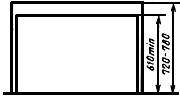 Черт.1      
     
     В обеденных столах прямоугольной формы с длиной крышки не менее 1200 мм расстояние между ножками по продольной оси стола должно быть не менее 910 мм (для установки двух стульев).
          2.1. Размеры посадочного места за столом должны соответствовать указанным на черт.2.
     Черт.2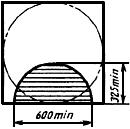 Черт.2      
     
     Допускается размер посадочного места в кухонном обеденном столе не менее 500х300 мм.
     
     Размеры крышки стола определяются в зависимости от количества посадочных мест.
          2.2. Функциональные размеры ящиков и отделений, предназначенных для хранения столовых приборов и столового белья, должны соответствовать требованиям ГОСТ 13025.1-85.
          3. Размеры письменных столов и секретеров должны соответствовать указанным на черт.3 и 4.
     Черт.3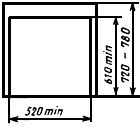 Черт.3 Черт.4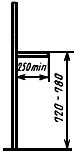 
Черт.4      3.1. Расстояние между передней кромкой крышки стола и ограничивающим элементом по глубине должно быть не менее 400 мм.
          3.2. Расстояние от пола до рабочей плоскости изделия для выполнения работ с применением средств организационной техники должно быть не менее 650 мм.
     
     (Измененная редакция, Изм. N 2).
          3.3. Размеры рабочей плоскости столов и секретеров должны соответствовать указанным на черт.5 и табл.2.     
     Черт.5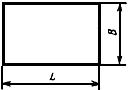 Черт.5     
Таблица 2      
мм      3.4. Внутренние размеры ящиков и полуящиков для бумаг должны соответствовать указанным на черт.6.
     Черт.6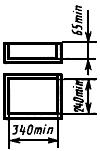 Черт.6      
     Примечания:
          1. За глубину ящика или полуящика принимается расстояние от дна ящика или полуящика до конструктивного элемента, ограничивающего высоту хранящихся предметов.
          2. Указанные на черт.6 размеры не относятся к ящикам для хранения карандашей, ручек, перьев, резинок.
     
          4. При проектировании столов в комплекте со стульями, рабочими креслами, табуретами расстояние по высоте между рабочей плоскостью стола и сиденьем стула или рабочего кресла, табурета должно быть 290-310 мм, между нижней кромкой подстолья и сиденьем стула, рабочего кресла, табурета - не менее 190 мм.
     
     Примечание. В трансформируемых столах при сдвоенной по толщине крышке стола допускается увеличивать расстояние по высоте между рабочей плоскостью стола и сиденьем стула или рабочего кресла, табурета на толщину крышки стола.
     
          5. Размеры изделий для установки телевизоров должны соответствовать указанным на черт.7.
     Черт.7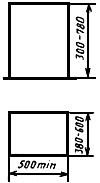 Черт.7      
     
     
Текст документа сверен по:
официальное издание
Мебель бытовая. Функциональные размеры: 
Сб. ГОСТов. - М: ИПК Издательство стандартов, 2002 
     
     
     
Юридическим бюро "Кодекс" в
текст документа внесено Изменение N 2,принятое МГС (протокол N 26 от 08.12.2004)Наименование изделия Размеры рабочей плоскости, не менее Размеры рабочей плоскости, не менее Столы письменные800 500 Секретеры700 400 